Учреждение образования ”Оршанский государственный политехнический профессионально-технический колледж“И Н Ф О Р М А Ц И Яо проведении мероприятия 04 ноября 2021г.И.о. директора колледжа,Зам.директора по УПР				А.Н.АсомовЩемелева	(80216) 51 91 51№п/пС О Д Е Р Ж А Н И Ео проведении мероприятияДАТА проведения мероприятия04 ноября 2021 г.ФОРМА проведения мероприятияПрезентация книгиНАЗВАНИЕ мероприятия”Земля умеет говорить“КОНЦЕПЦИЯ (краткое лаконичное описание мероприятия; может содержать цель, основную. Идею мероприятия, спектр обсуждаемых вопросов, перспективы и результаты, организаторов и другую информацию в зависимости от формы проведения. Концепция должна отражать патриотическую направленность мероприятия)     Цель мероприятия  - формирование  у молодежи гражданственности, патриотизма, активной жизненной позиции, воспитание уважения к ветеранам войны, развитие у них интереса к истории своей страны.     Презентация книги адресована самому широкому кругу читатель – от детей школьного возраста до взрослой аудитории – всем, кому не безразлична история Великой Отечественной войны. ПРОГРАММА(содержит описание составляющих частей программы мероприятия с разбивкой по датам (при многодневном мероприятии) и времени, с указанием их наименования, формы проведения (например, дискуссия, секция, круглый стол и др.), краткое описание каждого блока программы (1-2 предложения), которое раскрывает содержание данной части программы, может вызвать интерес и мотивацию принять в ней участие)     Книга ”Земля умеет говорить“  рассказывает о боях проходивших вблизи г.Орши, а также о военно-патриотическом клубе ”Русичи“, чья благодарная и воистину патриотическая миссия по поиску, идентификации и захоронению солдат, погибших в тех боях, заслуживает земного поклона не только их родных и близких, но и всех нас, ныне живущих.     Автором книги является руководитель военно-патриотического клуба ”Русичи“ – Григорий Степанович ШарайДОПОЛНИТЕЛЬНАЯ ИНФОРМАЦИЯ о мероприятии (включает информацию о месте проведения (наименование, адрес) и информацию об участниках мероприятия (категория участников ( например, педагоги, учащиеся, студенты, ограничение по возрасту, сфере интересов и т.п.), другую необходимую информацию.Место проведения: библиотека имени А.С.Пушкина, г.Орша, Почтовый переулок, 2.Участники: члены военно-патриотического клуба ”Русичи“, педагоги,  учащиеся, работники музеев и библиотек Оршанского района.ОРГАНИЗАТОРЫ (наименование учреждения, ссылка на сайт или на отдельную страницу мероприятия)УО ОГППТК, педагог дополнительного образования, руководитель военно-патриотического клуба ”Русичи“ – Шарай Г.С.ПАРТНЕРЫ при их наличии (наименование учреждения или организации)Работники библиотеки имени А.С.Пушкина.КАРТИНКА/ФОТОГРАФИЯ, которая отображает мероприятия, в горизонтальной проекции без текстовой части.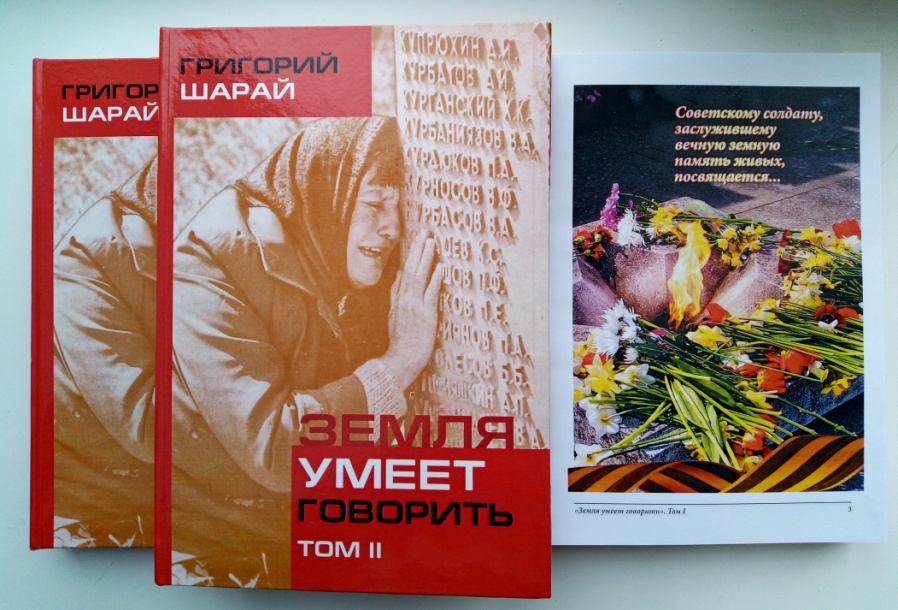 